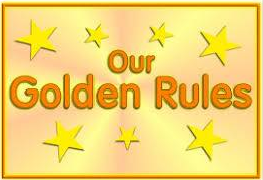 Be gentleWork hardListen to peopleBe kind and helpfulLook after propertyBe honest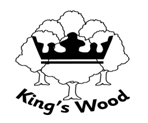 